Приложение 1К приказу от 06.09.2022 № 60 Реестр (карта)
коррупционных рисков, возникающих при осуществлении закупок МУ ДО «ДДТ г.Юрюзань»Приложение 2К приказу от 06.09.2022 № 60 План (реестр) мер, направленных на минимизацию коррупционных рисков, возникающих при осуществлении закупок МУ ДО «ДДТ г.Юрюзань»№ п/пЭтапы осуществления закупокКраткое наименование коррупционного рискаОписание возможной коррупционной схемыНаименование работников, которые могут участвовать в реализации коррупционной схемыМеры по минимизации коррупционных рисков1234561.Составление технического заданияНеобъективное описание объекта закупки  Необоснованное установление и описание характеристик товаров (работ, услуг), удовлетворяющих потребности заказчика при описании объекта закупки, влекущее необоснованное ограничение участников закупки:- неопределенность и противоречивость условий исполнения контракта, условий приемки товара (работы, услуги), гарантийных обязательств (возникновение риска выбора определенного поставщика (подрядчика, исполнителя); 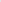 - формирование перечня требований к товару (работе, услуге), не влияющих на их функциональные и качественные свойства; - непоследовательное изложение требований к товарам (работам, услугам);- наличие описательных характеристик товара (работ, услуг), ведущих к ограничению конкуренции. 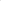 Инициаторы закупок (подразделения, в интересах которых планируется закупка)Применение	форм	типовой документации о закупке:-применение заказчиком типовых форм контрактов;-установление реальных сроков исполнения обязательств; - подробное указание в документации о закупке критериев оценки и четко сформулированных условий подтверждения таких критериев;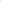 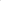 - исключение личных контактов должностных лиц с участниками закупок;  - применение характеристик и их значений в соответствии с каталогом товаров, работ, услуг; анализ товаров, работ, услуг на соответствие ГОСТ и другим нормативным актам в сфере стандартизации и нормирования.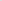 Строгое соблюдение требований ст.33 Федерального закона N2 44-ФЗ.2.Сбор источников ценовой информации. Определение начальной (максимальной) цены контракта, цены контракта заключаемого с единственным поставщиком.Необоснованное завышение (занижение) начальной (максимальной) цены контракта (Н(М)ЦК), цены контракта, заключаемого с единственным поставщиком (подрядчиком, исполнителем) ЦКЕПИспользование при обосновании и расчете Н(М)ЦК, ЦКЕП предложений Потенциальных поставщиков (подрядчиков, исполнителей), в которых представлены завышенные (заниженные) цены на товары (работы, услуги) по сравнению с рыночными, а также предоставление коммерческих предложений поставщиками (подрядчиками, исполнителями), которые являются аффилированными, либо не ведут хозяйственную деятельность, либо не имеют опыта по поставке товаров, выполнении работ, оказании услуг, идентичных предмету закупки.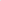 Инициаторы закупок (подразделения, в интересах которых планируется закупка), контрактный управляющийОсуществлять исследование рынка для определения Н(М)ЦК, ЦКЕП в соответствии с требованиями ст. 22Федерального закона № 44-ФЗ «О контрактной системе в сфере закупок товаров, работ, услуг для обеспечения государственных и муниципальных нужд» (далее Федеральный закон № 44-ФЗ) и Методическими рекомендациями по применению методов определения начальной (максимальной) цены контракта, цены контракта, заключаемого с единственным поставщиком (подрядчиком, исполнителем), утвержденными приказом Минэкономразвития РФ № 567 от 02.10.201З г.Осуществлять поиск, проводить анализ и использовать ценовую информацию, полученную из различных источников (Интернет, каталоги, рекламные кампании,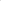 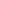 реестр контрактов, заключенных Заказчиками и др.). Направление не менее 5 запросов на предоставление коммерческих предложений на поставку товаров, выполнение работ, оказание услуг для нужд организации потенциальным поставщикам (подрядчикам, исполнителям), в том числе производителям товара, с указанием о включении в цену контракта затрат на всех этапах исполнения (стоимость доставки товара до места хранения, погрузоразгрузочные работы, соответствующие услуги и т.д.).3.Выбор способа определения поставщикаНеобоснованный выбор способа определения поставщика (подрядчика, исполнителя) Необоснованное заключение контракта с единственным	поставщиком (подрядчиком, исполнителем) без проведения конкурентных процедурДиректор, инициаторы закупок (подразделения, в интересах которых планируется закупка), контрактный управляющийСоблюдение требований, установленных ст. 24 Федерального закона № 44-ФЗ о выборе способа определения поставщика (подрядчика, исполнителя).Анализ практических советов и рекомендаций контрольных органов. Оформление обоснования о целесообразности заключения контрактов с единственным поставщиком (подрядчиком, исполнителем).4.Разработка заявки на проведение процедуры определения поставщика (подрядчика, исполнителя), документации о закупке Указание таких условий в документации, которые позволят ограничить конкуренцию Предварительный сговор с участниками закупок.Возврат определенной суммы от стоимости контракта поставщиком заказчику.Несоответствие заявки на проведение процедуры определения поставщика (подрядчика, исполнителя) имеющимся финансовым ресурсам (закладываемое в извещение, документацию качество продукции не соответствует (ниже) цене этой продукции, заложенной в проект контракта). Направленность спецификации и критериев оценки заявок, окончательных предложений участников закупки под конкретного поставщика, т.е. включение в извещение, документацию требований о поставке товаров, выполнении работ, оказании услуг, ограничивающих участие других поставщиков. Несоответствие закупаемого объекта имеющимся у поставщиков ресурсам, в т.ч. персоналу (т.е. контракт заведомо предполагает субконтракты с «заказными» организациями). Противоречивость объекта закупки, условий исполнения контракта, условий приемки объекта закупки, гарантийных условий. Объединение в одну закупку разных объектов закупки.Необоснованное сокращение срока исполнения обязательств, предусмотренных контрактом (возникновение риска участия в закупке единственного участника закупки, имеющего информацию о закупке, полученную незаконным способом, и уже частично исполнявшего обязательства по закупке).Директор, инициаторы закупок (подразделения, в интересах которых планируется закупка), контрактный управляющийПредоставление заказчиком обоснования описания объекта закупки и начальной (максимальной) цены контракта.  Использование типовых описаний объектов закупки, типовых контрактов.  Учет заказчиком предложений субъектов общественного контроля в сфере закупок.Соблюдение требований, уставленных ст. 46 Федерального закона № 44-ФЗ о запрете на проведение переговоров с участниками закупки. Установление в документации реальных сроков и условий исполнения обязательств по контракту. Объективный анализ и оценка фактических условий закупки (состояние рынка, экономическая и эпидемиологическая ситуация, транспортные возможности и др.).5.Заключение контрактаПредварительный сговор с участниками закупок.Наличие среди участников закупки родственников, свойственниковВозврат определенной суммы от стоимости контракта поставщиком заказчикуНеобоснованные изменения условий контракта. Затягивание (ускорение) заключения контракта. Запрос недопустимых или необъявленных документов и сведений при заключении контракта. Необоснованный отказ от заключения контракта.Директор, контрактный управляющийСвоевременная подготовка и направление заказчиком проектов контрактов победителю закупки. Предоставление информации об осуществлении закупок по запросам субъектов общественного контроля.6.Приемка выполненных работ, оказанных услуг и поставленных товаров Предварительный сговор с участниками закупок.Возврат определенной суммы от стоимости контракта поставщиком заказчикуПредварительный сговор с участниками закупок.Возврат определенной суммы от стоимости контракта поставщиком заказчикуНеобоснованно жесткие (мягкие) или необъявленные условия приемки продукции по контракту. Необоснованное затягивание (ускорение) приемки по контракту. Намеренное отсутствие контроля за исполнением гарантий или игнорирование гарантийного периода.Директор, инициаторы закупок (подразделения, в интересах которых планируется закупка), экспертыПриемка товаров, работ, услуг соответствующих требованиям, установленным контрактом (договором).Привлечение экспертов к проведению проверки предоставленных поставщиком результатов, предусмотренных контрактом.№ п/пНаименование меры по минимизации коррупционных рисковКраткое наименование минимизируемого коррупционного рискаСрок (периодичность) реализацииОтветственный за реализацию работникПланируемый результат1234561.Применение форм типовой документации о закупке;Применение Заказчиком типовых форм контрактов;Установление реальных сроков исполнения обязательств;Исключение личных контактов должностных лиц с участниками закупок;Применение характеристик и их значений в соответствии с каталогом, товаров, работ, услуг;Анализ товаров работ, услуг на соответствии ГОСТ и другим нормативным актам в сфере стандартизации и нормирования, применение каталога товаров, работ, услуг.Строгое соблюдение требований ст. 33 Федерального закона № 44-ФЗ.Необъективное описание объекта закупкиПостоянно, при подготовке технического задания и документации о закупкеИнициаторы закупок,контрактный управляющийМинимизация коррупционных рисков:- соблюдение требований Федерального закона № 44-ФЗ при формировании документации о закупке, для эффективного проведения закупки, получение ожидаемого результата,соответствующего потребностям Заказчика.  2.Проведение исследования рынка для определения Н(М)ЦК, ЦКЕП в соответствии с требованиями ст. 22 Федерального закона № 44-ФЗ «О контрактной системе в сфере закупок, товаров, работ, услуг для государственных и муниципальных нужд» (далее – Федеральный закон № 44-ФЗ) и Методических рекомендаций по применению методов определения начальной (максимальной) цены контракта, цены контракта, заключаемого с единственным поставщиком (подрядчиком, исполнителем), утвержденный приказом Минэкономразвития РФ № 567 от 02.10.2013 г.Осуществление поиска, проведение анализа и использование ценовой информации, полученной из различных источников (Интернет, каталоги, рекламные кампании, реестр контрактов, заключенных Заказчиками и др.). Направление не менее 5 запросов на предоставление ценовой информации на поставку товаров, выполнения работ, оказания услуг для нужд организации потенциальным поставщикам (подрядчикам, исполнителям),  в том числе производителям товара, с указанием о включении в цену контракта затрат на всех этапах исполнения (стоимость доставки товара до места хранения, погрузо-разгрузочные работы, сопутствующие услуги и т.д.).Необоснованное завышение (занижение) Н(М)ЦК, ЦКЕП. Постоянно при подготовке Н(М)ЦК, ЦКЕП и технического задания для осуществления закупкиИнициаторы закупок,контрактный управляющийМинимизация коррупционных рисков:- недопущение завышения (занижения) цены контракта;- экономия средств бюджета;- эффективное осуществление закупки и получение ожидаемого результата, соответствующего потребностям Заказчика.  3.Внедрение системы эффективного планирования закупок.Обоснование заказчиком способа определения поставщика (подрядчика, исполнителя) (соблюдение требований, установленных ст. 24 Федерального закона № 44-ФЗ). Анализ практических советов и рекомендаций контрольных органов. Неадекватный выбор способа закупки по срокам, цене, объему, особенностям объекта закупки, конкурентоспособности и специфики рынка поставщиков. Преднамеренная подмена одного способа закупки другим.Постоянно, при планировании и осуществлении закупкиИнициаторы закупок,контрактный управляющийМинимизация коррупционных рисков:- осуществление закупок в соответствии с принципами контрактной системы, поддержание конкурентного рынка участников закупок, получение ожидаемого результата, соответствующего потребностям Заказчика.  4.Соблюдение требований, установленных ст. 46 Федерального закона № 44-ФЗ о запрете на проведение переговоров с участником закупки. Установление в документации реальных сроков исполнения обязательств по контракту. Объективный анализ и оценка фактических условий закупки (состояние рынка, экономическая и эпидемиологическая ситуация, транспортные возможности и др.)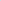 Необоснованное сокращение срока исполнения обязательств по контрактуПостоянно, при подготовке технического задания для осуществления закупки.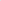 Директор, инициаторы закупок,контрактный управляющий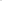 Минимизация коррупционных рисков:- осуществление закупок в соответствии с принципами контрактной системы, поддержание конкурентного рынка участников закупок, получение ожидаемого результата,соответствующего потребностям Заказчика.5.Осуществление Заказчиком оперативного контроля за процедурой заключения муниципального контракта.Обеспечение Заказчиком оперативного контроля за соблюдением условий исполнения контракта.Действия Заказчика в нарушение условий контракта и законодательства в сфере закупокПостоянно, при подготовки проекта и исполнения контракта Директор, инициаторы закупок,контрактный управляющийМинимизация коррупционных рисков:- соблюдение процедуры заключения и исполнения контракта для получения ожидаемого результата, соответствующего потребностям Заказчика.6.Своевременная подготовка и направление заказчиком проектов контрактов победителю закупки. Предоставление информации об осуществлении закупок по запросам субъектов общественного контроля.Необоснованные изменения условий контракта. Затягивание (ускорение) заключения контракта. Запрос недопустимых или необъявленных документов и сведений при заключении контракта. Необоснованный отказ от заключения контракта.Постоянно, при подготовки проекта контрактаДиректор, контрактный управляющийМинимизация коррупционных рисков:- соблюдение процедуры заключения контракта.7.Приемка товаров, работ, услуг соответствующих требованиям, установленным контрактом (договором).Привлечение экспертов к проведению проверки предоставленных поставщиком результатов, предусмотренных контрактом.Необоснованно жесткие (мягкие) или необъявленные условия приемки продукции по контракту. Необоснованное затягивание (ускорение) приемки по контракту. Намеренное отсутствие контроля за исполнением гарантий или игнорирование гарантийного периода. Постоянно, при осуществлении приемки товаров, работ, услугДиректор, инициаторы закупокМинимизация коррупционных рисков:- соблюдение процедуры исполнения контракта и получение ожидаемого результата, соответствующего потребностям Заказчика.8.Соблюдение требований, установленных ст. 95 Федерального закона № 44-ФЗ об изменении существенных условий исполнения контракта на этапе его исполнения.Изменение существенных условий контракта на стадии его исполненияПостоянно, при исполнении контракта.Директор, инициаторы закупокСоблюдение процедуры заключения и исполнения контракта для получения ожидаемого результата, соответствующего потребностям Заказчика.